Автономная некоммерческая организация профессиональная образовательная организация 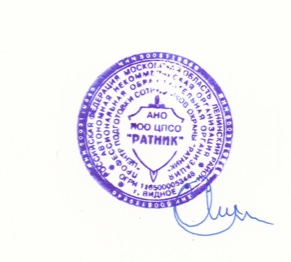 «Центр подготовки сотрудников охраны «Ратник»ОТЧЕТ о результатах самообследования АНО ПОО ЦПСО «Ратник» за 2018 годОбщие положенияСамообследование Автономной некоммерческой организации профессиональной образовательной организации «Центр подготовки сотрудников охраны «Ратник» (далее - Центр) – это обследование состояния отдельных областей и объектов образовательной системы, имеющее системный характер и направленное на повышение качества и эффективности деятельности Центра. Самообследование проводится в целях получения информации о его состоянии и разработки системы прогнозируемых изменений, направленных на развитие и предупреждение негативных проявлений в деятельности Центра. Самообследование проводилось на основании:Федерального закона от 29 декабря 2012 года № 273-ФЗ «Об образовании в Российской Федерации»;Федерального закона «О некоммерческих организациях»;Порядка проведения самообследования образовательной организацией, утвержденным Приказом Министерства образования и науки российской Федерации от 14 июня 2013 г. № 462;Уставом и иными локальными актами Центра. Основные задачи, решению которых способствует самоообследование: сбор общей информации о состоянии образовательной системы; разработка системы изменений в Центре, обеспечивающих ее развитие; установление соответствия между предполагаемым и реальным состоянием процессов, условий и результатов деятельности Центра; выявление существующих проблем и определение пути их решения; изучение динамики изменения объектов самообследования, позволяющее спрогнозировать дальнейшие пути развития Центра. В процессе самообследования проводилась оценка:образовательной деятельности; системы управления Центра; содержания и качества подготовки обучающихся;организации учебного процесса;качества кадрового, учебно-методического, библиотечно-информационного обеспечения;качества материально-технической базы;функционирования внутренней системы оценки качества образования.Организационно-правовое обеспечение образовательной деятельности и система управления.Центр является образовательной организацией реализующей: дополнительные профессиональные образовательные программы, дополнительные общеобразовательные программы и программы профессионального обучения. Центр действует в соответствии с:Гражданским кодексом Российской Федерации,Федеральным законом от 29.12 2012 года № 273-ФЗ  «Об образовании в Российской Федерации»;Федеральным законом от 27.07. . N 152-ФЗ «О персональных данных»;Приказом Минпросвещения России от 09.11.2018 N 196 "Об утверждении Порядка организации и осуществления образовательной деятельности по дополнительным общеобразовательным программам";Приказом Министерства образования и науки Российской Федерации от  18.04.2013 г. № 292 «Об утверждении порядка организации и осуществления образовательной деятельности по основным программам профессионального обучения»;Приказом Министерства образования и науки РФ от 1 июля 2013 г. N 499 "Об утверждении Порядка организации и осуществления образовательной деятельности по дополнительным профессиональным программам»;иными законодательными актами Российской Федерации, Уставом и иными локальными актами Центра.Основные сведенияЦентр является юридическим лицом с момента государственной регистрации  и имеет обособленное имущество, самостоятельный баланс, расчетный счет и иные счета в кредитных организациях, открытые в соответствии с законодательством Российской Федерации, печать, штамп со своим наименованием, а также зарегистрированную в установленном порядке эмблему.Центр вправе добровольно вступать в объединения (ассоциации и союзы), в том числе с участием учреждений, предприятий и общественных организаций (объединений), в гражданско-правовые отношения, заключать любые соглашения с любыми предприятиями, организациями, учреждениями, юридическими и физическими лицами. Центр вправе создавать филиалы и открывать представительства на территории Российской Федерации в соответствии с законодательством РФ.Основным нормативно-правовым документом Центра является, в соответствии с которым основным видом деятельности считается осуществление образовательной деятельности путем реализации основных программ профессионального обучения, а также дополнительных профессиональных программ, дополнительных общеобразовательных программ.Уставом закреплены: цели, предмет деятельности, задачи, основные характеристики образовательного процесса, порядок управления Центром, компетенция и ответственность органов управления Центра, права и обязанности участников образовательного процесса, структура финансовой и хозяйственной деятельности (имущество Центра), и т. д.Локальными нормативными актами, содержащими нормы, регулирующие образовательные отношения в Центре, являются:положение о разработке, заполнении, учете выданных документов о квалификации и документов об обучении;нормы профессиональной этики педагогических работников;положение о педагогическом совете;положение о порядке проведения учебных занятий, текущего и промежуточного контроля знаний и итоговой аттестации обучающихся;порядок проведения аттестации работников, занимающих должности  педагогических работников;положение об общем собрании работников;положение о порядке отчисления, восстановления и перевода обучающихся;отчет о поступлении и расходовании финансовых средств;отчет о результатах самооценки деятельности (самообследования) по состоянию за 2018год;правила внутреннего трудового распорядка работников;правила внутреннего учебного распорядка;план финансово-хозяйственной деятельности;положение о внутреннем мониторинге качества образовательной деятельности;положение об индивидуальном учебном плане; порядок зачета результатов освоения обучающимися учебных предметов, курсов, дисциплин (модулей), практики в других организациях, осуществляющих образовательную деятельность;порядок пользования обучающимися и педагогическими работниками учебниками, учебными пособиями, средствами обучения, материально-техническим оснащением, фондами и информационными ресурсами;положение об оказании платных образовательных услуг;правила приема обучающихся по дополнительным программам дополнительного профессионального образования;положение о порядке реализации права преподавателей  на бесплатное пользование образовательными, методическими и научными услугами;приказ о стоимости обучения;приказ о форме бланка удостоверения, диплома о профессиональной переподготовке;об утверждении формы договора на оказание платных образовательных услуг;программа развития на 2019-2020 гг.;положение о комиссии по урегулированию споров между участниками образовательных  отношений;положение о порядке посещения обучающимися по их выбору мероприятий, не предусмотренных учебным планом.Организация учебного процесса в Центре регламентируется учебной программой, рабочим учебным планом, учебно-тематическим планом, и расписанием учебных занятий для каждой образовательной программы соответствующей формы обучения, утвержденными директором Центра, и призвана обеспечить обучающимся знания и навыки, соответствующие содержанию соответствующих учебных программ.Локальным актом, устанавливающим гарантию трудовых прав и свобод работников, создание для них благоприятных условий труда, являются правила внутреннего трудового распорядка, соответствующие Трудовому Кодексу РФ и учитывающие специфику функционирования деятельности Центра. Функциональные обязанности педагогического и административно-хозяйственного, инженерно-технического, производственного, учебно-вспомогательного состава определены должностными инструкциями и трудовыми договорами.В целях подтверждения соответствия педагогических работников занимаемым ими должностям проводится аттестация данных работников на основе оценки их профессиональной деятельности в соответствии с Порядком проведения аттестации педагогических работников.На основании результатов самообследования можно констатировать, что нормативная и организационно-правовая документация Центра имеется в наличии по всем осуществляемым направлениям деятельности и соответствует действующему законодательству Российской Федерации и нормативным актам.Центр своевременно обновляет содержание и приводит в соответствие с действующим законодательством и нормативными актами РФ организационно-правовую и нормативную документацию.Система управления Центра 3.1. Органами управления Центра являются:Общее собрание учредителей – высший орган управления;Директор – исполнительный орган управления; Педагогический совет – коллегиальный орган управления;Общее собрание работников - коллегиальный орган управления.3.2. Высшим органом управления Центра является коллегиальный высший орган управления для некоммерческой организации - Общее собрание учредителей (далее Собрание) В состав Собрания входят учредители Центра. 3.2.1. К исключительной компетенции Собрания относится: Утверждение годового отчета и годового бухгалтерского баланса;Утверждение финансового плана и внесение в него изменений;Создание филиалов и открытие представительств;Реорганизация и ликвидация;Избрание ревизора и досрочное прекращение его полномочий;Принятие в состав учредителей новых лиц.3.2.2. Заседание Собрания правомочно, если на нем присутствуют все учредители Центра. Заседание Собрания проводятся не реже 1-го раза в год.  3.3. Исполнительным органом Центра является Директор, который: действует без доверенности от имени Центра, представляет его интересы во всех организациях;контролирует и организует работу, осуществляет контроль за выполнением решений Общего собрания учредителей;заключает гражданско-правовые договоры с третьими лицами, в том числе трудовые договоры с работниками;рассматривает и утверждает смету расходов;принимает решения и издает приказы об отчислении обучающихся;утверждает штатное расписание, издает приказы и дает указания, обязательные для всех работников, назначает своих заместителей и принимает решения об их увольнении;созывает и обеспечивает проведение заседаний Общего собрания учредителей, готовит вопросы для обсуждения на Общем собрании учредителей;ежегодно информирует регистрирующий орган о продолжении деятельности с указанием действительного места нахождения постоянно действующего руководящего органа, его названия и данных о руководителях организации в объеме сведений, включаемых в ЕГРЮЛ;решает вопросы хозяйственной и финансовой деятельности организации;осуществляет контроль за деятельностью филиалов и представительств;решает любые вопросы, не относящиеся к компетенции высшего органа управления в соответствии с законодательством РФ, уставом и решениями высшего органа управления. Директор назначается Общим собранием учредителей единогласно сроком на 5 (пять) лет. Директор может быть переназначен неограниченное количество раз. В целях развития учебного процесса, повышения профессионального мастерства и творческого роста преподавателей в Центре создается Педагогический совет сроком на один год. Педагогический совет формируется Общим собранием учредителей единогласно. В состав педагогического совета могут водить все педагогические работники.Педагогический совет:Осуществляет общее руководство учебно-методической деятельностью;Разрабатывает основные направления научных исследований Центра;Рассматривает и утверждает планы работы, форм и методов учебно-воспитательного процесса и способов их реализации;Вырабатывает рекомендации по развитию и укреплению учебно-материальной базы;Рассматривает вопросы состояния и подведения итогов учебно-методической работы, совершенствования методов обучения, повышения квалификации преподавателей;Проводит обсуждение актуальных проблем развития науки, заслушивает научные доклады и сообщения;Утверждает учебные планы и программы;Определяет принципы материально-технического обеспечения научных исследований и научно-организационной деятельности;Рассматривает другие вопросы, относящиеся к деятельности педагогического совета.Заседание Педагогического совета считается правомочным при присутствии на нем более половины членов.  В целях совершенствования учебно-воспитательного процесса формируется Общее собрание работников. В состав Общего собрания работников могут входить все работники организации. Общее собрание работников формируется Общим собранием учредителей единогласно сроком на один год. Общее собрание работников осуществляет общее руководство учебно-воспитательной деятельностью, защитой интересов педагогических работников. Заседание Общего собрания работников считается правомочным при присутствии на нем более половины членов.Организационная структура Центра позволяет осуществлять организацию и ведение учебной, учебно-методической, финансово-хозяйственной и иной деятельности в соответствии с набором задач, решаемых в настоящее время. 
При этом система сопровождения и обеспечения едина для различных направлений образовательной деятельности, что позволяет оптимально использовать ресурсы Центра.Система управления Центра базируется на сетевой информационной среде с электронным документооборотом, средствами поиска и индексации информации, возможностями регистрации и контроля действий сотрудников, что позволяет создать систему планирования, постановки и распределения задач, контроля исполнения, рационального использования ресурсов организации, протоколирования и архивации документов.Функции и правила работы, взаимодействия со структурными подразделениями, система мониторинга работы и ведения документооборота структурных, функциональных и вспомогательных подразделений обеспечены стандартным пакетом документов.Нормативной и регламентирующей базой деятельности и системы управления являются Законодательство Российской Федерации по вопросам образования, а также Устав и иные локальные акты Центра..Для работы Центра в качестве прикладного программного обеспечения используются программный комплекс "ОС Microsoft Windows и Microsoft Office, Adobe Flash, Adobe Acrobat Reader, Adobe Device Central.4. Организация учебного процесса.Учебный процесс в Центре организован на основании действующей лицензии на осуществление образовательной деятельности.Центр в соответствии с лицензией осуществляет образовательную деятельность:по следующим дополнительным профессиональным программам: Дополнительная профессиональная программа  повышения квалификации руководителей частных охранных организаций.по следующим дополнительным общеобразовательным программам: Дополнительная общеразвивающая программа «Оказание первой помощи пострадавшим».по следующим основным программам профессионального обучения: Программа профессиональной подготовки по профессии «Контролер контрольно-пропускного пункта» (код профессии 13002, разряд 2).4.3. Для организации учебного процесса Центр:4.3.1. Принимает необходимые документы у потребителя и (или) заказчика для заключения договора на оказание платных образовательных услуг.Договор составляется в количестве экземпляров по числу подписавших его сторон.От имени Центра договор на оказание платных образовательных услуг подписывается директором Центра  на основании Устава или уполномоченным им лицом на основании доверенности.4.3.2. Готовит приказ о зачислении обучающихся в число обучающихся в группу в зависимости от вида платных образовательных услуг. Лицо считается зачисленным в Центр с даты, указанной в приказе.4.3.3. Определяет кадровый состав, занятый предоставлением этих услуг. Для оказания платных образовательных услуг Центр привлекает штатных педагогических работников. К преподавательской деятельности допускаются лица, имеющие среднее профессиональное образование или высшее профессиональное образование, дополнительное профессиональное образование в области, соответствующей преподаваемому предмету. Образовательный ценз указанных лиц подтверждается документами государственного образца о соответствующем уровне образования и (или) квалификации,  ученых степенях и званиях и т. д.Наряду со штатными преподавателями учебный процесс в Центре могут осуществлять иные лица, с соответствующим образовательным цензом, на условиях совместительства или почасовой оплаты труда в порядке, установленном законодательством Российской Федерации.4.3.4. Создает необходимые условия (место проведения занятий) и материально-техническое оснащение для предоставления платных образовательных услуг с учетом требований по охране и безопасности здоровья.4.3.5. Организовывает учебные занятия в соответствии с образовательными программами и учебно-тематическими планами, а так же расписанием учебных занятий, утвержденными приказом директора Центра. Расписание занятий составляется для создания наиболее благоприятного режима труда и отдыха обучающихся и установленных санитарно-гигиенических норм.4.3.6. Осуществляет промежуточный и итоговый контроль знаний обучающихся.4.3.7. Создает необходимые условия для охраны и укрепления здоровья обучающихся и работников.4.3.8. Осуществляет контроль качества и количества оказываемых платных образовательных услуг, несет ответственность за соблюдение сроков обучения, выполнение учебного плана и расписания занятий.Содержание и качество обучения в ЦентреОрганизация учебного процесса в Центре регламентируется рабочим учебным планом, учебно-тематическим планом, и расписанием учебных занятий для каждой образовательной программы соответствующей формы обучения, утвержденными директором Центра, и призвана обеспечить обучающимся знания и навыки, соответствующие содержанию соответствующих учебных программ. Учебный процесс в Центре осуществляется в течение всего календарного года. Обучение в Центре ведется на русском языке.  Занятия в Центре проводятся в очной форме обучения. Расписание занятий составляется для создания наиболее благоприятного режима труда и отдыха обучающихся руководством Центра с учетом установленных санитарно-гигиенических норм и возможностей Центра.Продолжительность обучения определяется продолжительностью выбранной образовательной программы. Учебная нагрузка, а также продолжительность учебных занятий определяется в академических часах. Продолжительность одного занятия для дополнительных профессиональных программ составляет 45 минут, допускаются сдвоенные занятия. Между занятиями делается десятиминутный перерыв для отдыха и проветривания помещений. При обучении применяются следующие методы: устное изложение материала;беседа;показ (демонстрация, экскурсия, наблюдение);упражнения (тренировки).Указанные методы применяются, как правило, комплексно. Выбор метода обучения для каждого занятия определяется преподавателем в соответствии с требованиями программ подготовки, составом и уровнем подготовленности обучающихся, степенью и сложностью излагаемого материала, наличием и состоянием учебного оборудования и технических средств обучения, местом и продолжительностью учебных занятий.Учет и контроль посещаемости проводится на каждом занятии преподавателем. По окончании занятия итоги контроля посещаемости переносятся в журнал посещаемости группы и заверяются подписью преподавателя.Промежуточная аттестация – это оценка качества усвоения обучающимся содержания конкретной учебной рабочей программы по окончании их изучения по итогам учебного периода (семестра) с целью определения соответствия уровня и качества знаний, умений, навыков, требованиям, предусмотренных образовательной программой. Промежуточная аттестация обучающихся проводится в форме зачета в конце каждого семестра в виде тестовой работы или устного ответа на вопросы и иных формах, предусмотренных рабочей программой дисциплины. Сроки для проведения промежуточной аттестации устанавливаются учебными планами по соответствующим образовательным программам.Итоговая аттестация - процедура, проводимая с целью установления уровня знаний обучающихся с учетом целей обучения, вида образовательной программы, установленных требований к содержанию программ обучения и сопровождающаяся последующей выдачей удостоверения о повышении квалификации, диплома о профессиональной переподготовке, свидетельства о профессии рабочего, должности служащего, а по дополнительным общеобразовательным программам – документа  об обучении, установленного Центром образца.К итоговой аттестации допускаются обучающиеся, успешно завершившие в полном объеме освоение образовательной программы. Как правило, аттестация проводится на последнем занятии, завершающем учебную программу.Вид итогового испытания зависит от вида образовательной программы, в том числе в форме тестирования или устного зачета/опроса и иных формах, определенных учебным планом.Материалы для итоговых испытаний составляются на основе рабочей программы учебной дисциплины и охватывают ее наиболее актуальные разделы и темы.  Итоговые испытания проводятся в объеме учебного материала за пройденный курс и включают вопросы:демонстрирующие изменение компетентности обучающихся в рамках изученной дисциплины; позволяющие определить уровень усвоения обучающимся учебного и практического материала; охватывающие все содержание соответствующей образовательной программы.Итоговые испытания не могут быть заменены оценкой уровня знаний на основе текущего контроля знаний обучающихся.Итоговая аттестация обучающихся, завершивших обучение по образовательным программам, осуществляется аттестационными комиссиями, сформированными на основании положений об итоговой аттестации.Обучающимся, успешно сдавшим итоговые испытания по дополнительным профессиональным программам, выдается удостоверение о повышении квалификации и диплом о профессиональной переподготовке, утвержденные Центром.Обучающимся, успешно сдавшим итоговые испытания по основным программам профессионального обучения, выдается свидетельство о профессии рабочего, должности служащего, утвержденное Центром.Обучающимся, успешно сдавшим итоговые испытания по дополнительным общеобразовательным программам, если это предусмотрено образовательной программой, выдается документ  об обучении, установленного Центром образца.По результатам итогового контроля издается распоряжение (приказ) директора Центра об окончании обучения с указанием сведений о выданных документах об обучении и документах о квалификации.Центр придает большое значение содержанию образовательных программ, которое направлено, в первую очередь, на то, чтобы изучаемый теоретический материал  в ходе учебного процесса преобразовывался в эффективный профессиональный инструмент.На основе проведенного анализа можно сделать выводы, что Центр реализует образовательные программы:удовлетворяя потребности личности в интеллектуальном, культурном и нравственном развитии;распространяя знания среди населения, повышая его образовательный и профессиональный уровень;повышая качество подготовки обучающихся с учетом современных требований, новейших достижений науки и техники, формируя у обучающихся стремления к самостоятельному совершенствованию и пополнения своих знаний.Структура подготовки обучающихся является оптимальной с точки зрения формы, видов и методов обучения.Внутренняя система оценки качества образовательного процесса Внутренняя система оценки качества образования в Центре (внутренний контроль) представляет собой комплекс мероприятий и процедур, направленных на непрерывное поддержание учебной, методической, научной и воспитательной работы на уровне современных требований, совершенствование образовательного процесса, своевременное внесение в него необходимых корректив, поиск резервов повышения качества образования. Элементами внутреннего контроля качества являются:Состояние учебной работы,Состояние методической работы,Морально-психологическое состояние обучающихся,Состояние внутреннего порядка, трудовой и учебной дисциплины,Состояние профессиональной подготовленности руководящего и преподавательского состава, их переподготовки и повышения квалификации,Состояние кадровой работыСостояние учебно-материальной базыСостояние финансовой, хозяйственной и экономической деятельностиА именно:Обучающиеся и образовательный процесс:степень адаптации к обучению обучающихсяуровень успеваемости обучающихся;уровень качества знаний;уровень степени обученности;уровень сформированности универсальных учебных действий; уровень личностного развития обучающихся;посещение обучающимися занятий;степень удовлетворенности обучающихся образовательным процессом;итогового контроля за уровнем учебных достижений обучающихся;выполнение нормативных требований к организации образовательного процесса;Педагогические работники:уровень профессиональной компетентности;качество и результативность педагогической работы;уровень инновационной деятельности педагога;анализ педагогических затруднений;самообразовательная деятельность.Оснащенность Центраводоснабжение (холодное/горячее); канализация (система, туалеты); пожаробезопасность (аварийные выходы, средства пожаротушения, подъездные пути к зданию, безопасность электропроводки, сигнализация, система оповещения); охрана, видеонаблюдениеремонт (косметический, капитальный); благоустроенность территорииУчебно-методическое обеспечение образовательного процесса: комплектность оснащения учебного процесса учебники и учебно-методической литературой к ним; печатные образовательные ресурсы; работающие средства для сканирования и распознавания, распечатки и копирования бумажных материалов; Материально-техническое оснащение учебного процесса техника для создания и использования информации; компьютеры, имеющие комплект лицензионного или свободно распространяемого системного и прикладного программного обеспечения; подключение к сети Internet; наглядные пособия, макеты, плакаты.Внутренний контроль направлен на управление образовательным процессом в части:выполнения требований ФЗ №273 «Об образовании в Российской Федерации»; соблюдения Устава, правил внутреннего трудового и учебного распорядка и иных локальных актов Центра;реализации образовательных программ, соблюдения утвержденных учебных программ, планов, графиков;ведения документации (соблюдение календарно-тематических и учебных планов, ведение и заполнение журналов учебных занятий и т.д.);определения уровня знаний, умений и навыков обучающихся, качества обученности;соблюдения порядка проведения контроля знаний и  успеваемости обучающихся, использования учебно-методического обеспечения в образовательном процессе;охраны жизни и здоровья участников образовательного процесса;Внутренний контроль осуществляется посредством следующих методов:изучение документации;наблюдение за организацией образовательного процесса;опрос участников образовательного процесса;контрольные срезы;беседа;изучение и оценка образовательного процесса и подготовки обучающихся по всем образовательным программам и формам обучения по результатам итогового контроля знаний, умений и навыков обучающихся, которые реализуются соответствующими положениями об организации учебного процесса.Основанием для проведения внутреннего контроля выступают:проверка состояния дел для подготовки управленческих решений;необходимость получения объективной информации о реальном состоянии дел в Центре.обращение физических лиц по поводу нарушений в области образованияпредписания органов исполнительной власти, осуществляющих функции по выработке государственной политики в образовательной сфере и по государственному контролю и надзору в сфере образования.6.6. Внутренний контроль осуществляется непосредственно директором Центра. 
По распоряжению директора внутренний контроль могут осуществлять иные работники Центра, уполномоченные на проведение контрольных функций соответствующим распоряжением директора Центра.6.6.1. В качестве экспертов к участию в контроле могут привлекаться сторонние (компетентные) организации и отдельные специалисты.6.7. Директор Центра издает приказ о сроках и целях предстоящей проверки.6.8. Директор Центра, иное лицо им назначенное может посещать занятия преподавателей без предварительного предупреждения.6.9. 	Результаты системы оценки качества образования способствуют:принятию обоснованных управленческих решений по повышению качества образования; повышению уровня информированности потребителей образовательных услуг для принятия жизненно важных решений (по продолжению образования); обеспечению объективности итогового контроля знаний обучающихсярезультаты проверок учитываются при проведении аттестации педагогических работников на соответствие занимаемой должности.6.10. Директор Центра по результатам внутреннего контроля принимает решения:об издании соответствующего приказа;об обсуждении итоговых материалов контроля коллегиальным органом;о проведении повторного контроля с привлечением определенных экспертов;о привлечении к дисциплинарной ответственности работников;о поощрении работников;иные решения в пределах своей компетенции.6.12. Придание гласности и открытости результатам оценки качества образования осуществляется путем предоставления информации:основным потребителям результатов системы оценки качества образования;размещение результатов оценки качества образования на официальном сайте Центра.Обеспеченность образовательного процесса учебной литературой и иными информационными ресурсами.Для реализации образовательных программ в Центре имеется достаточное количество обязательной учебной литературы, учебно-методических материалов, а также нормативной и законодательной литературы. Обучающиеся  обеспечиваются методическими материалами и пособиями.Фонд библиотеки Центра содержит справочную, учебную, учебно-методическую литературу, нормативные документы, необходимую для обеспечения образовательного процесса по каждой образовательной программе.7.3. В Центре функционирует единая информационная локальная сеть с выходом в Интернет. На учебных компьютерах установлено программное обеспечение Windows с приложениями Microsoft Office. Программно-информационное обеспечение образовательных программ соответствует современному уровню и требованиям учебного плана.7.4. Информационно-методическое обеспечение позволяет организовать учебный процесс в соответствии с современными требованиями.Сведения о составе педагогических работников ЦентраКадровая политика Центра направлена на организацию эффективной работы преподавательского состава, от деятельности которого напрямую зависит выполнение поставленных задач и достижения целей Центра.Все преподаватели регулярно проходят повышение квалификации.Материально-техническое обеспечение образовательной деятельностиЦентр осуществляет образовательную деятельность по адресу: 142704, Московская область, район Ленинский, город Видное, проезд Битцевский, дом 3, помещение 4Сведения о материально-техническом обеспечении и оснащенности образовательного процесса: учебный класскомпьютерыдоскааптечка первой помощиТехническое состояние Центра удовлетворительное, подтвержденное документами органов пожарного надзора и санитарно-эпидемиологической службы.Общая площадь и состояние аудиторного и вспомогательного фондов удовлетворяют лицензионным нормативам.Техническая база и учебное оборудование Центра регулярно модернизируется и соответствует современному уровню.  Анализ показателей деятельности Показатели деятельности организации дополнительного профессионального образования:Показатели деятельности организации дополнительного образования, подлежащей самообследованиюПоказатели деятельности профессиональной образовательной организации, подлежащей самообследованиюВыводы по результатам самообследованияАнализ соблюдения контрольных лицензионных нормативов свидетельствует о том, что Центр их полностью выполняет. По результатам самообследования установлено: Нормативная и организационно-правовая документация Центра имеется в наличии по всем осуществляемым направлениям деятельности и соответствует действующему законодательству Российской Федерации и нормативным актам.Организационная структура Центра  позволяет осуществлять организацию и ведение учебной, учебно-методической, финансово-хозяйственной и иной деятельности в соответствии с набором задач, решаемых в настоящее время. 
При этом система сопровождения и обеспечения едина для различных направлений образовательной деятельности, что позволяет оптимально использовать ресурсы Центра.Организация образовательного процесса, структура и качество подготовки обучающихся являются оптимальными с точки зрения формы, видов и методов обучения. Внутренняя система оценки качества образования в Центре (внутренний контроль) проводится на уровне современных требований, без необходимости внесения в него необходимых корректив, и поиска резервов повышения качества образования. Соответствие учебной, учебно-методической литературы, и иных библиотечно-информационных ресурсов и средств обеспечения образовательного процесса установленным в соответствии с законодательством Российской Федерации требованиям; Соответствие образовательного ценза педагогических работников установленным в соответствии с законодательством Российской Федерации требованиям; Соответствие материально-технического обеспечения образовательной деятельности, установленным в соответствии с законодательством Российской Федерации требованиям. СОГЛАСОВАНО: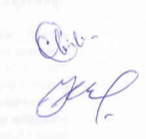 Учредители:  Агафонов Е.Е._________________________Казанцев И.А.  _______________________«01» апреля 2019 г.«УТВЕРЖДАЮ»ДиректорАгафонов Е.Е.____________ «01» апреля 2019 г.Полное наименование:Автономная некоммерческая организация профессиональная образовательная организация «Центр подготовки сотрудников охраны «Ратник»Сокращенное наименование:АНО ПОО СЦПО «Ратник» Дата создания:12.08.2016 г.Юридический адрес:  142704, Московская область, район Ленинский, город Видное, проезд Битцевский, дом 3, помещение 4Фактический адрес:142704, Московская область, район Ленинский, город Видное, проезд Битцевский, дом 3, помещение 4ОГРН:1165000053448ИНН:5003119846КПП:500301001Руководитель (директор)Агафонов Евгений Евгеньевич Учредители Агафонов Евгений Евгеньевич Казанцев Игорь Анатольевич Лицензия на осуществление образовательной деятельности№ 76770 от 23.12.2016г., выдано Министерством образования по Московской области Виды реализуемых образовательных программДополнительные профессиональные программы;Дополнительные общеобразовательные программы;Основные программы профессионального обучения №ФИОДолжность№ФИОДолжность1Мазеин Владимир Тимофеевичпреподаватель2Еленин Александр Александровичпреподаватель3Дойников Григорий Борисовичпреподаватель4Григорян Артем Игоревичпреподаватель5Елкина Инна Юрьевнапреподаватель6Короткова Венера СалеховнапреподавательN п/пПоказателиЕдиница измерения1.Образовательная деятельностьОбразовательная деятельность1.1Численность/удельный вес численности слушателей, обучившихся по дополнительным профессиональным программам повышения квалификации, в общей численности слушателей, прошедших обучение в образовательной организации32 человека1.2Численность/удельный вес численности слушателей, обучившихся по дополнительным профессиональным программам профессиональной переподготовки, в общей численности слушателей, прошедших обучение в образовательной организации-1.3Численность/удельный вес численности слушателей, направленных на обучение службами занятости, в общей численности слушателей, прошедших обучение в образовательной организации за отчетный период-1.4Количество реализуемых дополнительных профессиональных программ, в том числе:11.4.1Программ повышения квалификации11.4.2Программ профессиональной переподготовки-1.5Количество разработанных дополнительных профессиональных программ за отчетный период11.5.1Программ повышения квалификации11.5.2Программ профессиональной переподготовки-1.6Удельный вес дополнительных профессиональных программ по приоритетным направлениям развития науки, техники и технологий в общем количестве реализуемых дополнительных профессиональных программ-1.7Удельный вес дополнительных профессиональных программ, прошедших профессионально-общественную аккредитацию, в общем количестве реализуемых дополнительных профессиональных программ-1.8Численность/удельный вес численности научно-педагогических работников, имеющих ученые степени и (или) ученые звания, в общей численности научно-педагогических работников образовательной организации-1.9Численность/удельный вес численности научно-педагогических работников, прошедших за отчетный период повышение квалификации или профессиональную переподготовку, в общей численности научно-педагогических работников-1.10Численность/удельный вес численности педагогических работников, которым по результатам аттестации присвоена квалификационная категория, в общей численности педагогических работников, в том числе:-1.10.1Высшая-1.10.2Первая-1.11Средний возраст штатных научно-педагогических работников организации дополнительного профессионального образования-1.12Результативность выполнения образовательной организацией государственного задания в части реализации дополнительных профессиональных программ-2.Научно-исследовательская деятельностьНаучно-исследовательская деятельность2.1Количество цитирований в индексируемой системе цитирования Web of Science в расчете на 100 научно-педагогических работников-2.2Количество цитирований в индексируемой системе цитирования Scopus в расчете на 100 научно-педагогических работников-2.3Количество цитирований в РИНЦ в расчете на 100 научно-педагогических работников-2.4Количество статей в научной периодике, индексируемой в системе цитирования Web of Science в расчете на 100 научно-педагогических работников-2.5Количество статей в научной периодике, индексируемой в системе цитирования Scopus в расчете на 100 научно-педагогических работников-2.6Количество публикаций в РИНЦ в расчете на 100 научно-педагогических работников-2.7Общий объем НИОКР-2.8Объем НИОКР в расчете на одного научно-педагогического работника-2.9Удельный вес доходов от НИОКР в общих доходах образовательной организации-2.10Удельный вес НИОКР, выполненных собственными силами (без привлечения соисполнителей), в общих доходах образовательной организации от НИОКР-2.11Количество подготовленных печатных учебных изданий (включая учебники и учебные пособия), методических и периодических изданий, количество изданных за отчетный период-2.12Количество проведенных международных и всероссийских (межрегиональных) научных семинаров и конференций-2.13Количество подготовленных научных и научно-педагогических кадров высшей квалификации за отчетный период-2.14Численность/удельный вес численности научно-педагогических работников без ученой степени - до 30 лет, кандидатов наук - до 35 лет, докторов наук - до 40 лет, в общей численности научно-педагогических работников-2.15Число научных журналов, в том числе электронных, издаваемых образовательной организацией-3.Финансово-экономическая деятельностьФинансово-экономическая деятельность3.1Доходы образовательной организации по всем видам финансового обеспечения (деятельности)256 000 тыс. руб.3.2Доходы образовательной организации по всем видам финансового обеспечения (деятельности) в расчете на одного научно-педагогического работника42 600 тыс. руб.3.3Доходы образовательной организации из средств от приносящей доход деятельности в расчете на одного научно-педагогического работника-4.ИнфраструктураИнфраструктура4.1Общая площадь помещений, в которых осуществляется образовательная деятельность, в расчете на одного слушателя, в том числе:58,2 кв. м.4.1.1Имеющихся у образовательной организации на праве собственности-4.1.2Закрепленных за образовательной организацией на праве оперативного управления-4.1.3Предоставленных образовательной организации в аренду, безвозмездное пользование58,2 кв. м.4.2Количество экземпляров печатных учебных изданий (включая учебники и учебные пособия) из общего количества единиц хранения библиотечного фонда, состоящих на учете, в расчете на одного слушателя-4.3Количество электронных учебных изданий (включая учебники и учебные пособия)35 единиц4.4Численность/удельный вес численности слушателей, проживающих в общежитиях, в общей численности слушателей, нуждающихся в общежитиях-N п/пПоказателиЕдиница измерения1.Образовательная деятельность1.1Общая численность учащихся, в том числе:361.1.1Детей дошкольного возраста (3-7 лет)-1.1.2Детей младшего школьного возраста (7-11 лет)-1.1.3Детей среднего школьного возраста (11-15 лет)-1.1.4Детей старшего школьного возраста (15-17 лет)-1.2Численность учащихся, обучающихся по образовательным программам по договорам об оказании платных образовательных услуг361.3Численность/удельный вес численности учащихся, занимающихся в 2 и более объединениях (кружках, секциях, клубах), в общей численности учащихся-1.4Численность/удельный вес численности учащихся с применением дистанционных образовательных технологий, электронного обучения, в общей численности учащихся-1.5Численность/удельный вес численности учащихся по образовательным программам для детей с выдающимися способностями, в общей численности учащихся-1.6Численность/удельный вес численности учащихся по образовательным программам, направленным на работу с детьми с особыми потребностями в образовании, в общей численности учащихся, в том числе:-1.6.1Учащиеся с ограниченными возможностями здоровья-1.6.2Дети-сироты, дети, оставшиеся без попечения родителей-1.6.3Дети-мигранты-1.6.4Дети, попавшие в трудную жизненную ситуацию-1.7Численность/удельный вес численности учащихся, занимающихся учебно-исследовательской, проектной деятельностью, в общей численности учащихся-1.8Численность/удельный вес численности учащихся, принявших участие в массовых мероприятиях (конкурсы, соревнования, фестивали, конференции), в общей численности учащихся, в том числе:-1.8.1На муниципальном уровне-1.8.2На региональном уровне-1.8.3На межрегиональном уровне-1.8.4На федеральном уровне-1.8.5На международном уровне-1.9Численность/удельный вес численности учащихся-победителей и призеров массовых мероприятий (конкурсы, соревнования, фестивали, конференции), в общей численности учащихся, в том числе:-1.9.1На муниципальном уровне-1.9.2На региональном уровне-1.9.3На межрегиональном уровне-1.9.4На федеральном уровне-1.9.5На международном уровне-1.10Численность/удельный вес численности учащихся, участвующих в образовательных и социальных проектах, в общей численности учащихся, в том числе:-1.10.1Муниципального уровня-1.10.2Регионального уровня-1.10.3Межрегионального уровня-1.10.4Федерального уровня-1.10.5Международного уровня-1.11Количество массовых мероприятий, проведенных образовательной организацией, в том числе:-1.11.1На муниципальном уровне-1.11.2На региональном уровне-1.11.3На межрегиональном уровне-1.11.4На федеральном уровне-1.11.5На международном уровне-1.12Общая численность педагогических работников61.13Численность/удельный вес численности педагогических работников, имеющих высшее образование, в общей численности педагогических работников51.14Численность/удельный вес численности педагогических работников, имеющих высшее образование педагогической направленности (профиля), в общей численности педагогических работников-1.15Численность/удельный вес численности педагогических работников, имеющих среднее профессиональное образование, в общей численности педагогических работников-1.16Численность/удельный вес численности педагогических работников, имеющих среднее профессиональное образование педагогической направленности (профиля), в общей численности педагогических работников-1.17Численность/удельный вес численности педагогических работников, которым по результатам аттестации присвоена квалификационная категория в общей численности педагогических работников, в том числе:-1.17.1Высшая-1.17.2Первая-1.18Численность/удельный вес численности педагогических работников в общей численности педагогических работников, педагогический стаж работы которых составляет:-1.18.1До 5 лет-1.18.2Свыше 30 лет11.19Численность/удельный вес численности педагогических работников в общей численности педагогических работников в возрасте до 30 лет-1.20Численность/удельный вес численности педагогических работников в общей численности педагогических работников в возрасте от 55 лет-1.21Численность/удельный вес численности педагогических и административно-хозяйственных работников, прошедших за последние 5 лет повышение квалификации/профессиональную переподготовку по профилю педагогической деятельности или иной осуществляемой в образовательной организации деятельности, в общей численности педагогических и административно-хозяйственных работников,-1.22Численность/удельный вес численности специалистов, обеспечивающих методическую деятельность образовательной организации, в общей численности сотрудников образовательной организации-1.23Количество публикаций, подготовленных педагогическими работниками образовательной организации:1.23.1За 3 года-1.23.2За отчетный период-1.24Наличие в организации дополнительного образования системы психолого-педагогической поддержки одаренных детей, иных групп детей, требующих повышенного педагогического вниманиянет2.Инфраструктура2.1Количество компьютеров в расчете на одного учащегося-2.2Количество помещений для осуществления образовательной деятельности, в том числе:-2.2.1Учебный класс-2.2.2Лаборатория-2.2.3Мастерская-2.2.4Танцевальный класс-2.2.5Спортивный зал-2.2.6Бассейн-2.3Количество помещений для организации досуговой деятельности учащихся, в том числе:-2.3.1Актовый зал-2.3.2Концертный зал-2.3.3Игровое помещение-2.4Наличие загородных оздоровительных лагерей, баз отдыханет2.5Наличие в образовательной организации системы электронного документооборотанет2.6Наличие читального зала библиотеки, в том числе:нет2.6.1С обеспечением возможности работы на стационарных компьютерах или использования переносных компьютеровнет2.6.2С медиатекойнет2.6.3Оснащенного средствами сканирования и распознавания текстовнет2.6.4С выходом в Интернет с компьютеров, расположенных в помещении библиотекинет2.6.5С контролируемой распечаткой бумажных материаловнет2.7Численность/удельный вес численности учащихся, которым обеспечена возможность пользоваться широкополосным Интернетом (не менее 2 Мб/с), в общей численности учащихся-N п/пПоказателиЕдиница измерения1.Образовательная деятельность1.1Общая численность студентов (курсантов), обучающихся по образовательным программам подготовки квалифицированных рабочих, служащих, в том числе:421.1.1По очной форме обучения421.1.2По очно-заочной форме обучения-1.1.3По заочной форме обучения-1.2Общая численность студентов (курсантов), обучающихся по образовательным программам подготовки специалистов среднего звена, в том числе:-1.2.1По очной форме обучения-1.2.2По очно-заочной форме обучения-1.2.3По заочной форме обучения-1.3Количество реализуемых образовательных программ среднего профессионального образования-1.4Численность студентов (курсантов), зачисленных на первый курс на очную форму обучения, за отчетный период-1.5Утратил силуИнформация об изменениях:См. текст подпункта 1.51.6Численность/удельный вес численности выпускников, прошедших государственную итоговую аттестацию и получивших оценки "хорошо" и "отлично", в общей численности выпускников-1.7Численность/удельный вес численности студентов (курсантов), ставших победителями и призерами олимпиад, конкурсов профессионального мастерства федерального и международного уровней, в общей численности студентов (курсантов)-1.8Численность/удельный вес численности студентов (курсантов), обучающихся по очной форме обучения, получающих государственную академическую стипендию, в общей численности студентов-1.9Численность/удельный вес численности педагогических работников в общей численности работников61.10Численность/удельный вес численности педагогических работников, имеющих высшее образование, в общей численности педагогических работников51.11Численность/удельный вес численности педагогических работников, которым по результатам аттестации присвоена квалификационная категория, в общей численности педагогических работников, в том числе:-1.11.1Высшая-1.11.2Первая-1.12Численность/удельный вес численности педагогических работников, прошедших повышение квалификации/профессиональную переподготовку за последние 3 года, в общей численности педагогических работников-1.13Численность/удельный вес численности педагогических работников, участвующих в международных проектах и ассоциациях, в общей численности педагогических работников-1.14Общая численность студентов (курсантов) образовательной организации, обучающихся в филиале образовательной организации (далее - филиал)* -2.Финансово-экономическая деятельность2.1Доходы образовательной организации по всем видам финансового обеспечения (деятельности)-2.2Доходы образовательной организации по всем видам финансового обеспечения (деятельности) в расчете на одного педагогического работника-2.3Доходы образовательной организации из средств от приносящей доход деятельности в расчете на одного педагогического работника-2.4Отношение среднего заработка педагогического работника в образовательной организации (по всем видам финансового обеспечения (деятельности)) к соответствующей среднемесячной начисленной заработной плате наёмных работников в организациях, у индивидуальных предпринимателей и физических лиц (среднемесячному доходу от трудовой деятельности) в субъекте Российской Федерации-3.Инфраструктура3.1Общая площадь помещений, в которых осуществляется образовательная деятельность, в расчете на одного студента (курсанта)58,2 кв.м3.2Количество компьютеров со сроком эксплуатации не более 5 лет в расчете на одного студента (курсанта)-3.3Численность/удельный вес численности студентов (курсантов), проживающих в общежитиях, в общей численности студентов (курсантов), нуждающихся в общежитиях-4.Обучение инвалидов и лиц с ограниченными возможностями здоровья-4.1Численность/удельный вес численности студентов (курсантов) из числа инвалидов и лиц с ограниченными возможностями здоровья, числа инвалидов и лиц с ограниченными возможностями здоровья, в общей численности студентов (курсантов)-4.2Общее количество адаптированных образовательных программ среднего профессионального образования, в том числе-для инвалидов и лиц с ограниченными возможностями здоровья с нарушениями зрения-для инвалидов и лиц с ограниченными возможностями здоровья с нарушениями слуха-для инвалидов и лиц с ограниченными возможностями здоровья с нарушениями опорно-двигательного аппарата-для инвалидов и лиц с ограниченными возможностями здоровья с другими нарушениями-для инвалидов и лиц с ограниченными возможностями здоровья со сложными дефектами (два и более нарушений)-4.3Общая численность инвалидов и лиц с ограниченными возможностями здоровья, обучающихся по программам подготовки квалифицированных рабочих, служащих, в том числе-4.3.1по очной форме обучения-инвалидов и лиц с ограниченными возможностями здоровья с нарушениями зрения-инвалидов и лиц с ограниченными возможностями здоровья с нарушениями слуха-инвалидов и лиц с ограниченными возможностями здоровья с нарушениями опорно-двигательного аппарата-инвалидов и лиц с ограниченными возможностями здоровья с другими нарушениями-инвалидов и лиц с ограниченными возможностями здоровья со сложными дефектами (два и более нарушений)-4.3.2по очно-заочной форме обучения-инвалидов и лиц с ограниченными возможностями здоровья с нарушениями зрения-инвалидов и лиц с ограниченными возможностями здоровья с нарушениями слуха-инвалидов и лиц с ограниченными возможностями здоровья с нарушениями опорно-двигательного аппарата-инвалидов и лиц с ограниченными возможностями здоровья с другими нарушениями-инвалидов и лиц с ограниченными возможностями здоровья со сложными дефектами (два и более нарушений)-4.3.3по заочной форме обучения-инвалидов и лиц с ограниченными возможностями здоровья с нарушениями зрения-инвалидов и лиц с ограниченными возможностями здоровья с нарушениями слуха-инвалидов и лиц с ограниченными возможностями здоровья с нарушениями опорно-двигательного аппарата-инвалидов и лиц с ограниченными возможностями здоровья с другими нарушениями-инвалидов и лиц с ограниченными возможностями здоровья со сложными дефектами (два и более нарушений)-4.4Общая численность инвалидов и лиц с ограниченными возможностями здоровья, обучающихся по адаптированным образовательным программам подготовки квалифицированных рабочих, служащих, в том числе-4.4.1по очной форме обучения-инвалидов и лиц с ограниченными возможностями здоровья с нарушениями зрения-инвалидов и лиц с ограниченными возможностями здоровья с нарушениями слуха-инвалидов и лиц с ограниченными возможностями здоровья с нарушениями опорно-двигательного аппарата-инвалидов и лиц с ограниченными возможностями здоровья с другими нарушениями-инвалидов и лиц с ограниченными возможностями здоровья со сложными дефектами (два и более нарушений)-4.4.2по очно-заочной форме обучения-инвалидов и лиц с ограниченными возможностями здоровья с нарушениями зрения-инвалидов и лиц с ограниченными возможностями здоровья с нарушениями слуха-инвалидов и лиц с ограниченными возможностями здоровья с нарушениями опорно-двигательного аппарата-инвалидов и лиц с ограниченными возможностями здоровья с другими нарушениями-инвалидов и лиц с ограниченными возможностями здоровья со сложными дефектами (два и более нарушений)-4.4.3по заочной форме обучения-инвалидов и лиц с ограниченными возможностями здоровья с нарушениями зрения-инвалидов и лиц с ограниченными возможностями здоровья с нарушениями слуха-инвалидов и лиц с ограниченными возможностями здоровья с нарушениями опорно-двигательного аппарата-инвалидов и лиц с ограниченными возможностями здоровья с другими нарушениями-инвалидов и лиц с ограниченными возможностями здоровья со сложными дефектами (два и более нарушений)-4.5Общая численность инвалидов и лиц с ограниченными возможностями здоровья, обучающихся по программам подготовки специалистов среднего звена, в том числе-4.5.1по очной форме обучения-инвалидов и лиц с ограниченными возможностями здоровья с нарушениями зрения-инвалидов и лиц с ограниченными возможностями здоровья с нарушениями слуха-инвалидов и лиц с ограниченными возможностями здоровья с нарушениями опорно-двигательного аппарата-инвалидов и лиц с ограниченными возможностями здоровья с другими нарушениями-инвалидов и лиц с ограниченными возможностями здоровья со сложными дефектами (два и более нарушений)-4.5.2по очно-заочной форме обучения-инвалидов и лиц с ограниченными возможностями здоровья с нарушениями зрения-инвалидов и лиц с ограниченными возможностями здоровья с нарушениями слуха-инвалидов и лиц с ограниченными возможностями здоровья с нарушениями опорно-двигательного аппарата-инвалидов и лиц с ограниченными возможностями здоровья с другими нарушениями-инвалидов и лиц с ограниченными возможностями здоровья со сложными дефектами (два и более нарушений)-4.5.3по заочной форме обучения-инвалидов и лиц с ограниченными возможностями здоровья с нарушениями зрения-инвалидов и лиц с ограниченными возможностями здоровья с нарушениями слуха-инвалидов и лиц с ограниченными возможностями здоровья с нарушениями опорно-двигательного аппарата-инвалидов и лиц с ограниченными возможностями здоровья с другими нарушениями-инвалидов и лиц с ограниченными возможностями здоровья со сложными дефектами (два и более нарушений)-4.6Общая численность инвалидов и лиц с ограниченными возможностями здоровья, обучающихся по адаптированным образовательным программам подготовки специалистов среднего звена, в том числе-4.6.1по очной форме обучения-инвалидов и лиц с ограниченными возможностями здоровья с нарушениями зрения-инвалидов и лиц с ограниченными возможностями здоровья с нарушениями слуха-инвалидов и лиц с ограниченными возможностями здоровья с нарушениями опорно-двигательного аппарата-инвалидов и лиц с ограниченными возможностями здоровья с другими нарушениями-инвалидов и лиц с ограниченными возможностями здоровья со сложными дефектами (два и более нарушений)-4.6.2по очно-заочной форме обучения-инвалидов и лиц с ограниченными возможностями здоровья с нарушениями зрения-инвалидов и лиц с ограниченными возможностями здоровья с нарушениями слуха-инвалидов и лиц с ограниченными возможностями здоровья с нарушениями опорно-двигательного аппарата-инвалидов и лиц с ограниченными возможностями здоровья с другими нарушениями-инвалидов и лиц с ограниченными возможностями здоровья со сложными дефектами (два и более нарушений)-4.6.3по заочной форме обучения-инвалидов и лиц с ограниченными возможностями здоровья с нарушениями зрения-инвалидов и лиц с ограниченными возможностями здоровья с-инвалидов и лиц с ограниченными возможностями здоровья с нарушениями опорно-двигательного аппарата-инвалидов и лиц с ограниченными возможностями здоровья с другими нарушениями-инвалидов и лиц с ограниченными возможностями здоровья со сложными дефектами (два и более нарушений)-4.7Численность/удельный вес численности работников образовательной организации, прошедших повышение квалификации по вопросам получения среднего профессионального образования инвалидами и лицами с ограниченными возможностями здоровья, в общей численности работников образовательной организации-